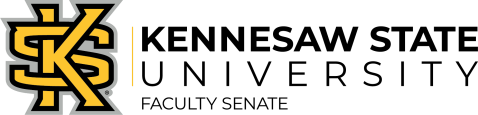 Faculty Senate Executive Committee Meeting: April 25th, 2022 (12:30- 1:30 PM) Faculty Senate Meeting: May 2nd, 2022 (12:30 PM – 1:45 PM) Agenda Opening Remarks 	Welcome – Darina LepadatuOnline Faculty Senate Meeting ExpectationsPlease complete the attendance survey (link in the chat window) if you are a senator or a guest.Voting will be carried out electronically (link will be available in the chat window) and will be tracked. Please only vote if you are a senator. A non-senator voting will result in an immediate permanent ban from the faculty senate.Use the “Raise your hand” feature in order to be recognized. iv. As we move forward with our senate meetings, the FSEC has heard from its members and agrees on the need to hold to correct parliamentary procedure.  Motions will be preferred over discussion items so that we typically have action items on the floor.  We would like to point out that there will be less time in our meetings used to announce our business items, so it will be more important than even to be familiar with all documents pertaining to our meeting. To further promote discussion, the president of the faculty senate will begin by calling for dissenting opinions.  If there are no dissenting voices, we will be able to call for a vote directly and increase efficiency in our meetings.Please get familiar with Robert’s Rules of Order: https://assembly.cornell.edu/sites/default/files/roberts_rules_simplified.pdfOld Business:Approval of Faculty Senate March 22 Minutes. (James Gambrell 12:30)New BusinessMinor revisions of Guidelines for Conducting Faculty Searches at KSU, Including University and College Level Administrators (Pam Cole 12:30-12:50)Vote on Faculty Senate Parliamentarian. Nomination: Jeff Yunek, Assistant Professor of Music, College of the Arts (Darina Lepadatu 12:50-12:55)Informational Item: ByLaws of General Education Council, standing committee of Faculty Senate. Kristina DuRocher, Faculty Executive Director of Gen Ed and Curriculum Development (12:55-1:05)Update from PTR Taskforce: Todd Harper (1:05-1:10)Update from Administrative Review Committee: Randy Stuart (1:10-1:15)Update from Presidential Taskforce on Race: Sonia Toson, Interim Chief Diversity Officer (1:15-1:22)Update from USG Faculty Council: Doug Moodie (1:22-1:30) Other updates (salary equity study): Darina Lepadatu (1:30-1:35)Update from President Kat Schwaig (1:35-1:40)Update from Interim Provost Ivan Pulinkala (1:40-1:45)Supplementing Documents:5. Update from Administrative Review Committee: Randy StuartKennesaw State UniversityDRAFT Administrative Post-Tenure Review-Initial ProposalCore PrinciplesTrustworthinessAnonymityDevelopment of Leadership SkillsAccountabilityClarity/transparency about purpose, process, and use of resultsTimelineAll administrators will undergo 360 reviews in their second academic year in an academic position, and every fifth year thereafter. A 360 review at Kennesaw State may vary, but should include all direct reports, an appropriate sample of peers and supervisors, and other stakeholders. Academic Administrators (Chairs, Deans, and Provost) will include all faculty and staff within their academic unit. 360 Review ParticipantsThe 360 review shall be sent to all direct reports, and a sample of peers and other stakeholders as negotiated by reviewee/candidate and supervisor. These samples may vary but shall be detailed in final recommendations and handbook.Administrators up for review will submit a list of potential reviewers to their supervisor by September 1.All reviewers shall receive same survey by November 1, to be completed no later than December 1Use language in administrative contracts to clarify dates.Response rates shall be considered by supervisor.Data Collection360 Review Officer (housed in Academic Affairs) will develop “base survey” and may include supplemental items at candidate and supervisor’s discretion .Data collection will be conducted by external firm, dependent upon resources.Faculty and Staff data will be shared with the DFC in preparation for a meeting with the supervisor during the 2nd and 7th years.360 Data shall be shared with reviewee and supervisorAll data shall be placed in library archives 1(?) year after review is complete 